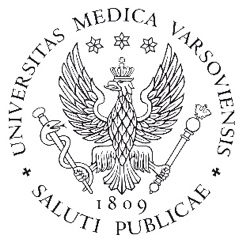 Prawa majątkowe, w tym autorskie, do sylabusa przysługują WUM. Sylabus może być wykorzystywany dla celów związanych z kształceniem na studiach odbywanych w WUM. Korzystanie z sylabusa w innych celach wymaga zgody WUM.MetryczkaMetryczkaRok akademicki2023/2024WydziałFarmaceutycznyKierunek studiówfarmacjaDyscyplina wiodącanauki farmaceutyczneProfil studiów praktycznyPoziom kształcenia studia jednolite magisterskieForma studiów stacjonarne/niestacjonarneTyp modułu/przedmiotuobowiązkowyForma weryfikacji efektów uczenia się egzaminJednostka prowadząca /jednostki prowadząceKatedra i Zakład Technologii Leków i Biotechnologii FarmaceutycznejWydziału Farmaceutycznego  ul. Banacha 1, 02-097 WarszawaKierownik jednostki/kierownicy jednostekProf. dr hab. Jadwiga TurłoKoordynator przedmiotu Dr hab. Maciej Dawidowskimaciej.dawidowski@wum.edu.plOsoba odpowiedzialna za sylabusDr hab. Maciej Dawidowskimaciej.dawidowski@wum.edu.plProwadzący zajęciaProf. dr hab. Jadwiga Turło, dr hab. Maciej Dawidowski, mgr Małgorzata Kałucka, dr Marzenna Klimaszewska, dr Marek Król, dr Eliza Malinowska, mgr Tomasz Słowiński, dr Grzegorz Ślifirski, mgr Agnieszka Szczepańska, dr Martyna Wróbel Informacje podstawoweInformacje podstawoweInformacje podstawoweInformacje podstawoweInformacje podstawoweRok i semestr studiówrok III, semestr Vrok III, semestr VLiczba punktów ECTS5.00Forma prowadzenia zajęćForma prowadzenia zajęćLiczba godzinKalkulacja punktów ECTSKalkulacja punktów ECTSGodziny kontaktowe z nauczycielem akademickimGodziny kontaktowe z nauczycielem akademickimLiczba godzinKalkulacja punktów ECTSKalkulacja punktów ECTSwykład (W)wykład (W)seminarium (S)seminarium (S)150.50.5ćwiczenia (C)ćwiczenia (C)602.02.0e-learning (e-L)e-learning (e-L)15zajęcia praktyczne (ZP)zajęcia praktyczne (ZP)praktyka zawodowa (PZ)praktyka zawodowa (PZ)Samodzielna praca studentaSamodzielna praca studentaSamodzielna praca studentaSamodzielna praca studentaSamodzielna praca studentaPrzygotowanie do zajęć i zaliczeńPrzygotowanie do zajęć i zaliczeń752.52.5Cele kształceniaCele kształceniaC1Zapoznanie z metodami poszukiwania nowych substancji aktywnych, podstawowymi zasadami Dobrej Praktyki Wytwarzania (GMP) oraz z syntezami wybranych substancji aktywnych (API).C2Opanowanie preparatyki wybranych substancji leczniczych z zastosowaniem odpowiednich operacji fizycznychi jednostkowych procesów chemicznychC3 (K.7)Uzyskanie umiejętności korzystania z obiektywnych  źródeł informacji.C4(K.8)Nabycie zdolność do formułowania wniosków z własnych pomiarów lub obserwacji.Standard kształcenia – Szczegółowe efekty uczenia się Standard kształcenia – Szczegółowe efekty uczenia się Symboli numer efektu uczenia sięzgodnie ze standardami uczenia się Efekty w zakresie Wiedzy – Absolwent zna i rozumie:Wiedzy – Absolwent zna i rozumie:C.W10metody wytwarzania przykładowych substancji leczniczych, stosowane operacje fizyczne oraz jednostkowe procesy chemiczne;C.W11wymagania dotyczące opisu sposobu wytwarzania i oceny jakości substancji leczniczej w dokumentacji rejestracyjnej;C.W12metody otrzymywania i rozdzielania optycznie czynnych substancji leczniczych oraz metody otrzymywania różnych form polimorficznych;C.W13metody poszukiwania nowych substancji leczniczych;C.W14problematykę ochrony patentowej substancji do celów farmaceutycznych i produktów leczniczych;C.W24nowe osiągnięcia w obszarze badań nad lekiem biologicznym i syntetycznym;C.W33zasady Dobrej Praktyki Wytwarzania określonej w przepisach wydanych na podstawie art. 39 ust. 5 pkt 1 ustawy      z dnia 6 września 2001 r. – Prawo farmaceutyczne (Dz. U. z 2019 r. poz. 499, z późn. zm.), w tym zasady dokumentowania procesów technologicznych;Umiejętności – Absolwent potrafi:Umiejętności – Absolwent potrafi:C.U9wytypować etapy i parametry krytyczne w procesie syntezy substancji leczniczej oraz przygotować schemat blokowy przykładowego procesu syntezy; C.U10przeprowadzać syntezę substancji leczniczej oraz zaproponować metodę jej oczyszczania;C.U11wyjaśniać obecność pozostałości rozpuszczalników i innych zanieczyszczeń w substancji leczniczej;C.U34wyszukiwać informacje naukowe dotyczące substancji i produktów leczniczych;Pozostałe efekty uczenia się Pozostałe efekty uczenia się Numer efektu uczenia sięEfekty w zakresieWiedzy – Absolwent zna i rozumie:Wiedzy – Absolwent zna i rozumie:W1W2Umiejętności – Absolwent potrafi:Umiejętności – Absolwent potrafi:U1U2Kompetencji społecznych – Absolwent jest gotów do:Kompetencji społecznych – Absolwent jest gotów do:K1K2ZajęciaZajęciaZajęciaForma zajęćTreści programoweEfekty uczenia sięSeminariaS1. Rozdrabnianie i Mieszanie. Zasady GMP na przykładzie dokumentu ASMF.S2. Metody poszukiwania nowych związków o spodziewanym działaniu farmakologicznym. Substancje wiodące i ich optymalizacja. Chemia kombinatoryczna. High Throughput Screening.S3. Destylacja i rektyfikacja. Pompy próżniowe. Synteza Tropikamidu.S4. Utlenianie. Syntezy Klemastyny, Testosteronu i Chlorodiazepoksydu.S5. Sulfonowanie i chlorosulfonowanie, aminowanie. Syntezy środków leczniczych: sulfonamidy (Sulfanilamid, Sulfacetamid, Furosemid, Tolbutamid), Kwas Salicylowy, Kwas Acetylosalicylowy (Polopiryna, Aspiryna), Kwas p-Aminosalicylowy (PAS).Metody oczyszczania związków organicznych i określania stopnia ich czystości.S6. Ekstrakcja, krystalizacja, chromatografia.S7. Syntezy środków leczniczych: Fenytoina, Nifedypina, „Ewolucja syntezy” na przykładzie Fluoksetyny. Synteza asymetryczna.S8. Chłodzenie, suszenie. Syntezy :  Binazyny, Bikordyny, Paracetamolu. Chlorowcowanie. Redukcja. Zielona Farmacja.S9. Filtracja, wirowanie. Nitrowanie, nitrozowanie.S10. Diazowanie, hydroliza, estryfikacja. Syntezy środków leczniczych: Anestezyna, Nowokaina, Ksylokaina.S11. Alkilowanie. Syntezy środków leczniczych: Petydyna, Kodeina, Pergolid, Fentanyl, Klozapina i Hydrochlorotiazyd.S12. Ochrona Patentowa.C.W10, C.W11, C.W12, C.W13, C.W14, C.W24, C.W33ĆwiczeniaĆwiczenia C1-C12Ćwiczenia obejmują syntezy substancji farmakologicznie aktywnych oraz oczyszczanie produktów reakcji w skali laboratoryjnej. Każdy student wykonuje samodzielnie lub w podgrupie przynajmniej dwa preparaty. Przykłady preparatów: Anestezyna, Cholamid, Etenzamid, Fenytoina, Izoniazyd, Nifedypina, Polopiryna, Sulfanilamid, Witamina PP.  Wybór preparatu i tryb przeprowadzenia syntezy są ustalane indywidualnie przez asystenta prowadzącego. Alternatywnie, zależnie od decyzji prowadzących, część ćwiczeń może przybierać formę projektowania ścieżek syntez wybranych leków przy użyciu baz danych oraz/lub analizy preparatyki wybranych substancji aktywnych.C.W10, C.W11, C.W12, C.W13, C.W14, C.W24, C.W33, C.U9, C.U10, C.U11, C.U34LiteraturaObowiązkowaVogel A. I.: Preparatyka organiczna. Wyd. III, WNT – Wydawnictwa Naukowo-Techniczne, 2006 Tułecki J.: Technologia środków leczniczych. Wydawnictwa Lekarskie PZWL, 1978Kuczyński L.: Technologia leków. Warszawa WNT – Wydawnictwa Naukowo-Techniczne, 1971 Biniecki S.: Preparatyka środków leczniczych. Podręcznik dla studentów farmacji. Wydawnictwo Lekarskie  PZWL, 1983 Marona H.: Syntezy środków leczniczych. Wydawnictwo Uniwersytetu Jagiellońskiego. Kraków, 2002 Jerzmanowska Z.: Preparatyka organicznych związków chemicznych. Wydawnictwo Lekarskie PZWL, 1973 Kieć- Kononowicz K.: Wybrane zagadnienia z metod poszukiwania i otrzymywania środków leczniczych. Wydawnictwo Uniwersytetu Jagiellońskiego. Kraków, 2000 McMurry J.: Chemia organiczna. Tom I i II. Wydawnictwo Naukowe PWN, 2000 Tkaczyński T., Tkaczyńska D.: Synteza i Technologia Chemiczna Leków. Wydawnictwo Lekarskie PZWL, 1984 Silverman R.B.: Chemia organiczna w projektowaniu leków.WNT- Wydawnictwa Naukowo-Techniczne, 2004 Rylander P.N.: Hydrogenation methods. Academic Press. London,  1985 Alder R.W., Baker R., Brown J.M.: Mechanizmy reakcji w Chemii Organicznej. Wydawnictwo Naukowe PWN, 1977 Gawroński J., Gawrońska K., Kacprzak K., Kwit M.: Współczesna Synteza Organiczna. Wybór eksperymentów. Wydawnictwo Naukowe PWN, 2004 13. Patrick L.G.: Chemia medyczna. Podstawowe zagadnienia. WNT-Wydawnictwa Naukowo-Techniczne, 2001 Materiały pomocnicze umieszczone na stronie internetowej  Katedry i Zakładu Technologii Leków i Biotechnologii FarmaceutycznejUzupełniająca 1. Dehmlow E.V., Dehmlow S.S.: Phase Transfer Catalysis, Third, Revised and Enlarged Edition. VCH, Weinheim. New York, 1993 2. Blaser H.U., Schmidt E. (Eds): Asymmetric Catalysis on Industrial Scale. Challenges, Approaches and Solutions. Wiley-VCH Verlag GmbH    and Co. KGaA. Weinheim, 2004 3. Smith M.B., March J.: Advanced Organic Chemistry, Reactions, Mechanisms and Structure. Fifth Edition. John Wiley and Sons, INC.    New York, 2001 4. Collins A.N., Sheldrake G.N., Crosby J.:  Chirality in Industry Part 1. John Wiley and Sons. Chichester, 1992 5. Collins A.N., Sheldrake G.N., Crosby J.: Chirality in Industry Part 2. John Wiley and Sons. Chichester, 1997 6. Noyori R.: Asymmetric Catalysis in Organic Chemistry. John Wiley and Sons. New York, 1994 7. Gadamasetti K.G.: Process Chemistry in the Pharmaceutical Industry. Macel Deckker, INC. New York, Basel 1999 8. Crossley R.: Chirality and the Biological Activity of Drugs. CRC Press, Boca Raton. New York, 1995 9. Gualtieri F.: New Trends in Synthetic Medicinal Chemistry Vol.7, Wiley – VCH Weinheim. New York, 2000 10. Zieliński W., Rajca A.: Metody Spektroskopowe i ich zastosowanie do identyfikacji związków organicznych. WNT- Wydawnictwa Naukowo-Techniczne,  2000 11. Hudlicky M.: Oxidations in Organic Chemistry. ACS Monograph 186. Washington,  1990Sposoby weryfikacji efektów uczenia sięSposoby weryfikacji efektów uczenia sięSposoby weryfikacji efektów uczenia sięSymbol przedmiotowego efektu uczenia sięSposoby weryfikacji efektu uczenia sięKryterium zaliczeniaC.W10, C.W11, CW12, C.W13, C.W14,C.W24, C.W33, C.U9, C.U10, C.U11, C.U34egzamin pisemny w formie pytań otwartych - 25 pkt.przygotowanie sprawozdań z syntez wybranych API,pozytywne oceny z kolokwiów,pozytywna ocena z egzaminu pisemnego zawierającego5 pytań otwartych,maksymalna liczba punktów 25 minimalna liczba punktów 16Informacje dodatkowe Osoba odpowiedzialna za dydaktykę prof. dr hab. Jadwiga Turło, e-mail: jadwiga.turlo@wum.edu.pl Link do strony internetowej: https://tsl.wum.edu.pl/e-mail: tsl@wum.edu.pl Przy Katedrze i Zakładzie Technologii Leków i Biotechnologii Farmaceutycznej działa studenckie koło naukowe Syntezy Leków „Synthesis” . Studenci zgłaszający się na ćwiczenia mają obowiązek posiadać fartuch laboratoryjny oraz obuwie zamienne. Warunkiem przystąpienia do ćwiczeń jest posiadanie aktualnego ubezpieczenia. Seminaria i ćwiczenia prowadzone są w formie stacjonarnej.Przedmiot  zaliczany jest w sesji zimowej, w formie egzaminu pisemnego. Kryterium dopuszczenia do egzaminu obejmuje zaliczenie dwóch kolokwiów (w przypadku niezaliczenia kolokwium w pierwszym terminie, przewiduje się termin dodatkowy) i ćwiczeń (wykonanie zadanych preparatów oraz przedłożenie sprawozdania). Egzamin pisemny zawiera 5 pytań otwartych, obejmujących zagadnienia omawiane na seminariach oraz syntezy środków leczniczych. Każde pytanie punktowane jest w skali od 0 do 5. Średnia liczba uzyskanych punktów decyduje o ocenie. Ocena, kryteria 2,0 (ndst) poniżej 16 pkt. , 3,0 (dost) 16 – 17 pkt..  3,5 (ddb) 18 – 19 pkt.,  4,0 (db) 20 – 21 pkt.,    4,5 (pdb) 22 – 23 pkt.,  5,0 (bdb) 24 – 25 pkt. Nieprzystąpienie do egzaminu w ustalonym terminie bez usprawiedliwienia jest równoznaczne z uzyskaniem oceny niedostatecznej. W przypadku niezdania egzaminu w I  terminie, student może przystąpić do II terminu w najbliższej sesji poprawkowej bądź za zgodą Dziekana w innym terminie. W przypadku uzyskania oceny niedostatecznej w pierwszym i drugim terminie student ma prawo wystąpić do Dziekana w ciągu 7 dni od daty egzaminu o zgodę na przystąpienie do egzaminu komisyjnego.W przypadku usprawiedliwionej nieobecności na egzaminie, studentowi przysługuje dodatkowy termin egzaminacyjny. O przyczynie nieprzystąpienia do egzaminu student powiadamia egzaminatora najpóźniej w ciągu trzech dni roboczych po terminie egzaminu. Zaświadczenie lekarskie usprawiedliwiające nieobecność, student dostarcza do egzaminatora w terminie 7 dni roboczych od dnia wystawienia zaświadczenia, ale nie później niż w ciągu trzech dni roboczych po terminie egzaminu. Dodatkowy termin egzaminu ustala egzaminator w porozumieniu z Dziekanem. Egzamin taki traktuje się jako składany w pierwszym terminie. Egzaminy poprawkowe i komisyjne student obowiązany jest złożyć do końca okresu zaliczeniowego. 